Комплект оценочных материалов по курсу «Обществознание» 11 классКонтрольная работа № 4:«Экономика» 1. Назначение контрольной работы Контрольная работа предназначена для оценки качества обществоведческого образования, подготовки учащихся к государственной итоговой аттестации по обществознанию.Задачи проведения контрольной работы:– определить уровень усвоения содержания образования по обществознанию (по разделу «Социальные отношения»).– предоставить ученикам возможность самореализации в учебной деятельности;– определить пути совершенствования преподавания курса обществознания.2. Характеристика оценочных материаловКонтрольная работа состоит из 8 заданий, из них: 6 заданий с записью краткого ответа в виде слова, числа или последовательности цифр, и 2 задания с развернутым ответом в виде предложений.В работе содержатся задания базового, повышенного и высокого уровней сложности.На выполнение контрольной работы отводится 45 мин. Для выполнения заданий дополнительного оборудования не требуется.Выполнение задания в зависимости от типа и сложности оценивается разным количеством баллов. Максимальный балл за выполнение всей контрольной работы – 16 баллов.3.План (спецификация) контрольной работы4. Система оценивания отдельных заданий и работы в целомКаждое из заданий 1-6 считается выполненным верно, если правильно указаны цифра, последовательность цифр или слов (словосочетание).Задания 7 и 8 является заданием с развернутым ответом и оцениваются в соответствии с критериями. Максимальная оценка за задание 7 – 4 балла. Максимальная оценка за задание 8 – 3 балла.Полученные обучающимся баллы за выполнение всех заданий суммируются. Суммарный балл переводится в отметку по пятибалльной шкале с учётом рекомендуемой шкалы перевода:Шкала соответствия первичных баллов и итоговых отметокКонтрольная работа по обществознаниюТема «Экономика» Вариант №2Инструкция по выполнению работыНа выполнение работы по обществознанию даётся 45 минут. Работа включает в себя 8 заданий. Ответы к заданиям 1–6 записываются в виде слова, цифры или последовательности цифр в поле ответа в тексте работы. Ответы к заданиям 7, 8 записывается в виде развернутых предложений.При выполнении работы не разрешается пользоваться учебником, рабочими тетрадями и другими справочными материалами.При необходимости можно пользоваться черновиком. Записи в черновике проверяться и оцениваться не будут.Советуем выполнять задания в том порядке, в котором они даны. В целях экономии времени пропускайте задание, которое не удаётся выполнить сразу, и переходите к следующему. Если после выполнения всей работы у Вас останется время, то Вы сможете вернуться к пропущенным заданиям.Желаем успеха!Система оценивания контрольной работыТема «Экономика» Вариант 2Полный правильный ответ на каждое из заданий 1-2, 6 оценивается 1 баллом; Задание считается выполненным верно, если ответ записан в той форме, которая указана в инструкции по выполнению задания. Полный правильный ответ на задания 3-5 оценивается 2 баллами; Ответы на эти задания оцениваются следующим образом: полное правильное выполнение задания – 2 балла; выполнение задания с одной ошибкой (одной неверно указанной, в том числе лишней, цифрой наряду со всеми верными цифрами) ИЛИ неполное выполнение задания (отсутствие одной необходимой цифры) – 1 балл; неверное выполнение задания (при указании двух или более ошибочных цифр) – 0 баллов.Задания 7 и 8 с развёрнутым ответом оценивается в зависимости от полноты и правильности ответа в соответствии с критериями оценивания. Критерии оценивания задания № 7 с развёрнутым ответомКритерии оценивания задания № 8 с развёрнутым ответомКонтрольная работа № 5: «Социальные отношения» 1. Назначение итоговой контрольной работы Контрольная работа предназначена для оценки качества обществоведческого образования, подготовки учащихся к государственной итоговой аттестации по обществознанию.Задачи проведения контрольной работы:– определить уровень усвоения содержания образования по обществознанию (по разделу «Социальные отношения»).– предоставить ученикам возможность самореализации в учебной деятельности;– определить пути совершенствования преподавания курса обществознания.2. Характеристика оценочных материаловКонтрольная работа состоит из 8 заданий, из них: 6 заданий с записью краткого ответа в виде слова, числа или последовательности цифр, и 2 задания с развернутым ответом в виде предложений.В работе содержатся задания базового, повышенного и высокого уровней сложности.На выполнение контрольной работы отводится 45 мин. Для выполнения заданий дополнительного оборудования не требуется.Выполнение задания в зависимости от типа и сложности оценивается разным количеством баллов. Максимальный балл за выполнение всей контрольной работы – 16 баллов.3.План (спецификация) контрольной работы4. Система оценивания отдельных заданий и работы в целомКаждое из заданий 1-6 считается выполненным верно, если правильно указаны цифра, последовательность цифр или слов (словосочетание).Задания 7 и 8 является заданием с развернутым ответом и оценивается в соответствии с критериями. Максимальная оценка за задание 7 – 4 балла. Максимальная оценка за задание 8 – 3 балла.Полученные обучающимся баллы за выполнение всех заданий суммируются. Суммарный балл переводится в отметку по пятибалльной шкале с учётом рекомендуемой шкалы перевода:Шкала соответствия первичных баллов и итоговых отметокКонтрольная работа по обществознаниюТема «Социальные отношения» Вариант №2Инструкция по выполнению работыНа выполнение работы по обществознанию даётся 45 минут. Работа включает в себя 8 заданий. Ответы к заданиям 1–6 записываются в виде слова, цифры или последовательности цифр в поле ответа в тексте работы. Ответы к заданиям 7, 8 записывается в виде развернутых предложений.При выполнении работы не разрешается пользоваться учебником, рабочими тетрадями и другими справочными материалами.При необходимости можно пользоваться черновиком. Записи в черновике проверяться и оцениваться не будут.Советуем выполнять задания в том порядке, в котором они даны. В целях экономии времени пропускайте задание, которое не удаётся выполнить сразу, и переходите к следующему. Если после выполнения всей работы у Вас останется время, то Вы сможете вернуться к пропущенным заданиям.Желаем успеха!Система оценивания контрольной работыТема «Социальные отношения» Вариант 2Полный правильный ответ на каждое из заданий 1-2, 6 оценивается 1 баллом; Задание считается выполненным верно, если ответ записан в той форме, которая указана в инструкции по выполнению задания. Полный правильный ответ на задания 3-5 оценивается 2 баллами; Ответы на эти задания оцениваются следующим образом: полное правильное выполнение задания – 2 балла; выполнение задания с одной ошибкой (одной неверно указанной, в том числе лишней, цифрой наряду со всеми верными цифрами) ИЛИ неполное выполнение задания (отсутствие одной необходимой цифры) – 1 балл; неверное выполнение задания (при указании двух или более ошибочных цифр) – 0 баллов.Задания 7 и 8 с развёрнутым ответом оценивается в зависимости от полноты и правильности ответа в соответствии с критериями оценивания. Критерии оценивания задания № 7 с развёрнутым ответомКритерии оценивания задания № 8 с развёрнутым ответомКонтрольная работа № 6: «Политическая жизнь общества»1. Назначение контрольной работыКонтрольная работа предназначена для оценки качества обществоведческого образования, подготовке учащихся к государственной итоговой аттестации по обществознанию.Задачи проведения контрольной работы:– определить уровень усвоения содержания образования по обществознанию (по разделу «Политика»).– предоставить ученикам возможность самореализации в учебной деятельности;– определить пути совершенствования преподавания курса обществознания.2. Характеристика оценочных материаловКонтрольная работа состоит из 8 заданий, из них: 6 заданий с записью краткого ответа в виде слова, числа или последовательности цифр, и 2 задания с развернутым ответом в виде предложений.В работе содержатся задания базового, повышенного и высокого уровней сложности.На выполнение контрольной работы отводится 44 мин. Для выполнения заданий дополнительного оборудования не требуется.Выполнение задания в зависимости от типа и сложности оценивается разным количеством баллов. Максимальный балл за выполнение всей контрольной работы – 15 баллов.3. План (спецификация) контрольной работы4. Система оценивания отдельных заданий и работы в целомКаждое из заданий 1–6 считается выполненным верно, если правильно указаны цифра, последовательность цифр или слов (словосочетание).Задания 7–8 являются заданиями с развернутым ответом и оцениваются в соответствии с критериями. Максимальная оценка – 3 балла.Полученные обучающимся баллы за выполнение всех заданий суммируются. Суммарный балл переводится в отметку по пятибалльной шкале с учётом рекомендуемой шкалы перевода:Шкала соответствия первичных баллов и итоговых отметокКонтрольная работапо обществознанию Тема «ПОЛИТИКА»Вариант №2Инструкция по выполнению работыНа выполнение работы по истории даётся 44 минут. Работа включает в себя 8 заданий. Ответы к заданиям 1–6 записываются в виде слова, цифры или последовательности цифр в поле ответа в тексте работы. Ответ к заданиям7–8 записывается в виде развернутых предложений.Ответы на задания запишите в поля ответов в тексте работы. В случае записи неверного ответа зачеркните его и запишите рядом верный ответ.При выполнении работы не разрешается пользоваться учебником, рабочими тетрадями и любыми другими справочными материалами.При необходимости можно пользоваться черновиком. Записи в черновике проверяться и оцениваться не будут.Советуем выполнять задания в том порядке, в котором они даны. В целях экономии времени пропускайте задание, которое не удаётся выполнить сразу, и переходите к следующему. Если после выполнения всей работы у Вас останется время, то Вы сможете вернуться к пропущенным заданиям.Желаем успеха!Система оценивания контрольной работыпо теме «Политика»Вариант 2.Полный правильный ответ на каждое из заданий 1–3 оценивается 1 баллом; Задание считается выполненным верно, если ответ записан в той форме, которая указана в инструкции по выполнению задания. Полный правильный ответ на задания 4–6 оценивается 2 баллами; Ответы на эти задания оцениваются следующим образом: полное правильное выполнение задания – 2 балла; выполнение задания с одной ошибкой (одной неверно указанной, в том числе лишней, цифрой наряду со всеми верными цифрами) ИЛИ неполное выполнение задания (отсутствие одной необходимой цифры) – 1 балл; неверное выполнение задания (при указании двух или более ошибочных цифр) – 0 баллов.Задания7–8 с развёрнутым ответом оцениваются в зависимости от полноты и правильности ответа в соответствии с критериями оценивания. Критерии оценивания задания № 7 с развёрнутым ответомКритерии оценивания задания № 8 с развёрнутым ответомПрактическая работа № 2: «Семья и брак. Тенденции развития семьи в современном мире»1. Назначение практической работы.Цель работы: формирование у обучающихся представления о семье как социальном институте.Задачи учебного занятия - достижение образовательных результатов:−личностный результат - формирование ответственного отношения к учению, готовности и способности обучающихся к саморазвитию и самообразованию на основе мотивации к обучению и познанию;− метапредметный результат – отработка навыков смыслового чтения; развитие умения создавать обобщения, сравнивать, устанавливать аналогии и причинно-следственные связи, строить логическое рассуждение, умозаключение и делать выводы; излагать полученную информацию, интерпретируя ее в контексте решаемой задачи; объяснять явления и процессы, выявляемые в ходе познавательной деятельности.предметный результат – характеризовать социальные институты семьи и брака; раскрывать факторы, влияющие на формирование института современной семьи; характеризовать семью как социальный институт, раскрывать роль семьи в современном обществе. 2. Характеристика практической работыНа выполнение практической работы отводится учебное занятие или его часть (до 45 минут). Практическая работа основана на анализе комплекса источников по теме «Семья и брак. Тенденции развития семьи в современном мире». Данный комплект источников и практических задач может быть использован как на уроке, так и при организации внеурочной проектной работы. Возможна организация работы в группах. Вопросы могут использоваться выборочно, в зависимости от цели учебного занятия. Содержание практической работы может быть дополнено и изменено учителем. Необходимо предоставить обучающимся возможность самостоятельного поиска информации в текстах, таблицах и схемах, а также в тексте учебника, учебных пособиях, по возможности в ресурсах СМИ (в т.ч. сети Интернет), справочниках, энциклопедиях.3. План (спецификация) практической работы4. Система оценивания отдельных заданий и работы в целомКаждое из заданий оцениваются в зависимости от полноты и правильности ответа в соответствии с критериями оценивания. Полученные обучающимися баллы за выполнение всех заданий суммируются. Суммарный балл переводится в отметку по пятибалльной шкале с учётом рекомендуемой шкалы перевода: Инструкция по выполнению работыНа выполнение практической работы отводится 45 минут. Работа состоит из 10 заданий.Ответы к заданиям 1,5 даются в кратком виде. В случае записи неверного ответа зачеркните его и запишите рядом новый. При выполнении заданий можно пользоваться черновиком. Записи в черновике не учитываются при оценивании работы. Баллы, полученные Вами за выполненные задания, суммируются. Постарайтесь выполнить как можно больше заданий и набрать наибольшее количество баллов.Желаем успеха!Учебные материалы и дополнительная литература:§16Обществознание. 11 класс. Базовый уровень.  Боголюбов Л.Н. и др.- М.: Просвещение, 2017.Волков Ю.Г., Добреньков В.И., Нечипуренко В.Н., Попов А.В.Гаджиев К.С. Социология. Глава 8.–М.: Гардарика, 2003Материалы онлайн-школы Фоксфорд. //Код доступа:  https://foxford.ru/wiki/obschestvoznanie/semya-kak-sotsialnaya-gruppaВопросы и задания..Вам предлагается ряд определений, связанных с понятием «семья». Определите наиболее полное, выявите противоречия тех определений, которые, на ваш взгляд,  не отражают полностью суть данного понятия.Группа людей, объединенных общими задачами, местом проживания, бюджетом и обычно семейно-родственными отношениями (Олейник А.Н. Институциональная экономика. – М., 2000.- с. 375)Семья – социальная группа, характеризующаяся совместным проживанием, общим ведением хозяйства и воспроизводством обоих полов, причем, по крайней мере, двое из них поддерживают социально одобренные сексуальные отношения, а одного или более собственных или приемных детей» (Дж. Мердок, . //ПИОШ, 2001- №7 – С.2)(Почему так строг Мердок, на ваш взгляд?) Семья – это группа людей, связанных прямыми родственными отношениями, взрослые члены которой принимают на себя обязательства по уходу за детьми. Родство – это отношения, возникающие при заключении брака или являющиеся следствием кровной связи между лицами. Брак – получивший признание и одобрение союз двух взрослых лиц ( Э. Гидденс. Социология. – М., 1999. – С.362)Семья – ячейка общества, состоящая из людей, которые поддерживают друг друга одним или несколькими способами, например, социально, экономически или психологически (любовь, забота, привязанность), либо чьи члены отождествляются  друг с другом как поддерживающая ячейка. (Томпсон Л.Д., Пристли Дж. Социология. – М., 1998. - С. 162)Группа живущих вместе близких родственников. (С.И. Ожегов)СЕМЬЯ, основанная на браке или кровном родстве малая группа, члены которой связаны общностью быта, взаимной помощью, моральной и правовой ответственностью (Энциклопедия Кирилла и Мефодия, .)Семья – социальная система, имеющая черты социального института и малой социальной группы. Как социальный институт характеризуется совокупностью социальных норм, санкций и образцов поведения, регламентирующих взаимоотношения между супругами, родителями, детьми и другими родственниками. Основанная на браке или кровном родстве малая группа, члены которой связаны общностью быта, взаимной ответственностью и взаимопомощью (Краткий словарь по социологии. – М.: Политиздат, 1988)Семьей признаются лица, связанные родством и (или) свойством, совместно проживающие и ведущие совместное хозяйство (Закон «О прожиточном минимуме в РФ» от 24.10. .)Заполните схему: запишите определения понятий «семья как социальный институт», «семья как малая группа», используя результат предыдущего задания:Заполните таблицу «Патриархальная и партнерская семья».Таблица 1.В Индии лет 25 назад проводилась активная кампания по ограничению рождаемости, в частности, был выпущен агитационный плакат. На одной его стороне изображался хороший дом, красивые улыбающиеся мужчина и женщина, чистенькие и здоровые мальчик и девочка. На другой стороне – изможденные, бедно одетые родители и куча оборванных ребятишек. Для европейца смысл плаката очевиден. Но по-другому «прочитали» его большинство индийцев из низших социальных слоев. (на них была рассчитана кампания), «Несчастные люди, -- говорили они, глядя на благополучную пару.— Все у них есть, только детей бог не послал». Какие причины, по вашему мнению, сохраняют патриархальную семью в отдельных странах до сих пор?Соотнесите правильно критерии   и основные виды семей:На основе предложенных типологий предположите тенденции развития современной семьи (по каждому из типов). Определите тенденции развития современной семьи из анализа следующих фактов:Еще в начале XX века русская семья имела в среднем 8-10 детей. К концу 30-х годов этот показатель упал до 6-7. Новая волна уменьшения числа детей в семьях пришлась на 60-е годы, а сегодня этот показатель равен 1,5 – 2 .   В Германии и Америке ослабли социальные ограничения в сфере семейного поведения, расширились рамки индивидуального поведения, возросло разнообразие форм и типов отношений в семейной сфере (гражданский брак). Все большее количество детей растет с одним из неродных родителей. Повторные браки разведенных, совместная жизнь, аналогичная браку, и т. д.  Подтверждается поговорка, что матерей создает природа, а отцов – общество. Современному обществу не удается задача сделать из мужчин отцов. Проследите тенденции развития современной семьи  на основе анализа функций семьи. Как вы оцениваете изменение функций семьи в современном мире? Какие типологии семьи (задание 5) помогают решить это  задание?Заполните таблицу «Возрастание участия женщин в общественной жизни. Укажите 4 положительных и 4 негативных последствия.Рассмотрите диаграмму «Причины снижения количества заключаемых браков». Сделайте выводы о направлении государственной политики в области упрочения семьи как социального института на основании приведенных данных.Одним из важнейших факторов обучения моральным ценностям и поведенческим нормам служит семья. Когда ребенок социализируется в условиях счастливой, крепкой и здоровой семьи, он обычно развивается как уверенная в себе и в окружении, хорошо воспитанная личность, воспринимающая нормы окружающей культуры как справедливые и само собой разумеющиеся. Ребенок ориентирован определенным образом на свое будущее. Если семейная жизнь в чем–то неудовлетворительна, то дети часто развиваются с пробелами в воспитании, в усвоении норм и отклоняющимся поведением. Многочисленные исследования молодежной преступности показали, что около 85% молодых людей с отклоняющимся поведением воспитывались в неблагополучных семьях.Американскими исследователями в области социальной психологии было выявлено пять основных факторов, определяющих семейную жизнь как неблагополучную: сверхсуровая отцовская дисциплина; недостаточный материнский надзор; недостаточная отцовская привязанность; недостаточная материнская привязанность; отсутствие сплоченности в семье.Однако многочисленны также случаи проявления отклоняющегося поведения в совершенно благополучных семьях. Дело в том, что семья – это далеко не единственный (хотя и важнейший) институт в обществе, участвующий в социализации личности. Нормы, воспринятые с детства, могут быть пересмотрены или отброшены в ходе взаимодействия с окружающей действительностью, в частности с социальным окружением.В сложном, постоянно изменяющемся обществе, где нет единой и неизменной системы норм, многие нормы и ценности разных культур противоречат друг другу. Часто родители сталкиваются с такой ситуацией, когда воспитание ребенка в семье противоречит влиянию других социальных групп и институтов. Так, родители вынуждены бороться с излишней идеализацией своих детей, влиянием коммерческого духа, уличных групп, массовой культуры, противоречивости политического положения и т.д. Неизбежно происходят конфликты норм и ценностей. То, что говорят в семье детям, кажется неправдой, обостряется конфликт отцов и детей. В нашем сложном обществе существует множество конфликтующих нормативных образцов, которые способствуют возникновению феномена отклоняющегося поведения. Иногда бывает просто трудно выбрать линию неотклоняющегося поведения. (С. Фролов)Какие факторы неблагополучных отношений в семье, влияющие на социализацию личности ребенка, названы в тексте? Что автор называет конфликтом норм и ценностей? Используя содержание текста, объясните, как конфликт норм и ценностей связан с отклоняющимся поведением. Какие институты (организации, группы), кроме семьи, участвуют в социализации личности? Используя обществоведческие знания и личный социальный опыт, назовите любые два института (организации, группы) и приведите пример влияния каждого из них на социализацию личности. Существует мнение, что отклоняющееся поведение отдельных людей никак не влияет на жизнь общества. Используя содержание текста и обществоведческие знания, приведите два аргумента(объяснения) в опровержение этого мнения.Система оценивания практической работы№ 7 (все другие рассматривают одну из сторон этого понятия). – 1 балл.Учащиеся могут вывести характеристику как социального института: исторически сложившаяся форма объединения людей, удовлетворяющая социальную потребность воспроизводства общества.Дополнительно: Семья как социальный институт характеризуется совокупностью социальных норм, санкций и образцов поведения, регламентирующих взаимоотношения между супругами, родителями, детьми и другими родственниками. При рассмотрении семьи как социального института изучаются: общественное сознание в сфере брачно-семейных отношений; образцы семейного поведения; ролевые отношения в семье; эффективность реализации ее основных функций; социальный механизм изменения норм и ценностей.Семья как малая социальная группа –общность, складывающаяся на основе брака или кровного родства, члены которой связаны общностью быта, взаимопомощью и взаимной моральной ответственностью членов семьи. При рассмотрении семьи как социальной группы изучаются: условия формирования и этапы развития семьи; динамика супружеских отношений и характер отношений между родителями и детьми; распределение обязанностей в семье; причины и мотивы разводов; структура и функции семьи. – 2 балла.Таблица «Патриархальная и партнерская семья».Таблица 1.2 балла. 1 ошибка – 1 балл, 2 и более ошибок – 0 баллов.По сферам общественной жизни:Экономическое состояние государства и семьи в частности (в одиночку не выжить), Сложившаяся система социальной стратификации Традиции и обычаи в семейных отношениях между членами семьиГосударственная политика по поддержке семьи2 балла. 1 ошибка – 1 балл, 2 и более ошибок – 0 баллов.1-5,2-6, 3-1, 4-2, 5-7, 6-4, 7-8, 8-36 баллов:4 балла – правильно составлены все 8 пар (по 1 баллу за 2 пары) + 2 балла правильно обделены все тенденции. - 1 балл за каждые 2 неправильные пары .1 ошибка – 1 балл, 2 и более ошибок – 0 баллов (по тенденциям).Уменьшение числа детей в семьях во многих развитых странах. Рост числа разводовРост количества добрачных и внебрачных детейОслабление воспитательного воздействия родителей на детейРост неполных семейРост гражданских браковПоявление нетрадиционных моделей семьи2 балла: названы  любые 5 тенденций.1 балл: названы любые 3-4 тенденции.0 баллов: названы 1-2 тенденции.Основными функциями семьи являются:Репродуктивная— биологическое воспроизводство и сохранение потомства, продолжение рода (достижение современной медицины позволят осуществлять воспроизводство без участия супругов)Воспитательная— духовное воспроизводство населения. Семья формирует личность ребенка, оказывает систематическое воспитательное воздействие на каждого члена в течение всей жизни (социальные учреждения системы образования могут заменить семью в этом направлении). Хозяйственно-бытовая — поддержание физического состояния семьи, уход за престарелыми (экономика, современная медицина и социальные учреждения снижают действенность этой функции)Экономическо-материальная— поддержание одними членами семьи других: несовершеннолетних, престарелых, нетрудоспособных (экономика, современная медицина и социальные учреждения снижают действенность этой функции).Функция организации досуга — поддержание семьи как целостной системы; содержание и формы проведения досуга зависят от уровня культуры, национальных традиций, индивидуальных склонностей и интересов, возраста членов семьи, ее доходов (развитая система организации досуга и индустрия развлечений сводит эту функцию семьи к минимуму)Функция социального контроля — ответственность членов семьи за поведение ее членов в обществе, их деятельность; ориентирующую основу составляют ценности и элементы культуры, признанные во всем обществе или в социальных группах (перенимают институты образования и государственных силовых структур).6 баллов: за каждую проиллюстрированную функцию семьи.Возрастание участия женщин в общественной жизни8 баллов: за каждое  из названных последствий – 1 балл.В этих условиях возрастающую значимость приобретает научно-обоснованная и целеустремленно осуществляемая Государственная семейная политика и вытекающая из нее социальная защита семьи. Основные направления этой социально значимой деятельности можно свести к следующему:Поднять уровень и роль доходов в экономике семьи, укрепить ее экономическую самостоятельность.Изменить отношение общества к ведению домашнего хозяйства, уравнять его в правах с другими формами хозяйства и производства.Более адресно, дифференцировано и последовательно проводить политику материальной поддержки многодетных и малообеспеченных семей, включая выплату компенсаций, выделение денег на детское питание и одежду, школьные учебники и т.п. Проводить в жизнь политику поддержки молодых семей. Увеличить ежемесячные пособия одиноким матерям на детей до 16 лет, приведя их в соответствие с прожиточным минимумом и соответствующей индексацией.Разрабатывать и внедрять научно обоснованные и практически ориентированные программы социальной помощи семье, психолого-педагогического содействия супругам, родителям и детям с целью стабилизации семейных отношений, упрочнения семьи как важного социального организма воспроизводства человека и общества, их полноценного развития.В формировании среди молодежи морально-нравственных установок значимости семьи и семейных отношений должны полноценно принимать участие и другие социальные институты (школа, церковь, средства массовой информации)4 балла: 1 балл за любое названное направление.Могут быть названы следующие факторы:Сверхсуровая отцовская дисциплина;Недостаточный материнский надзорНедостаточная отцовская привязанность;Недостаточная материнская привязанность;Отсутствие сплоченности в семье1 балл за полное перечисление.Ответ на вопрос: ситуация, когда нет единой и неизменной системы норм, многие нормы и ценности разных культур противоречат друг другу.Объяснение,  например: любой выбор в условиях конфликта норм и ценностей неизбежно будет оценен противоположной стороной как отклоняющееся поведение.2 балла: есть ответ на вопрос и приведено объяснение.1 балл: есть ответ на вопрос или приведено только объяснение.0 баллов: нет ответа.Названы институты (организации, группы) и приведены соответствующие причины, допустим: Школа (первоклассник учится соблюдать дисциплину в классе, выполнять домашнее задание)Компания друзей (от друзей человек узнает о важных событиях, новинках музыки, кино, получает житейскую информацию);СМИ (распространяя информацию об известных политиках, СМИ влияют на формирование отношения к ним простых граждан)2 балла: названы 2 института и приведены соответствующие причины.1 балл: названы 2 института и приведена причина к одному из них.0 баллов: названы только институты или ответ неправильный.Могут быть приведены следующие аргументы(объяснения):Отклоняющееся поведение человека определенным образом влияет на жизнь окружающих людей, деятельность отдельных организаций и опосредованно на общество в целом.Правоведам известны многочисленные ситуации, когда правовые акты принимались на основе отдельных случаев отклоняющегося поведения, так что эти отдельные случаи повлияли на жизнь общества в целом.2 балла: названы 2 аргумента.1 балл: названыназван 1 аргумент.0 баллов:  аргументыне приведены или ответ неправильный.Полученные обучающимися баллы за выполнение всех заданий суммируются. Суммарный балл переводится в отметку по пятибалльной шкале с учётом рекомендуемой шкалы перевода: № п/пПроверяемые виды деятельностиПроверяемое содержание – раздел курсаУровень сложности заданияМаксимальный балл за задание1Знание терминов, понятий (выявление структурных элементов с помощью схем и таблиц)Факторы производстваБ12Знание терминов, понятий (соотнесение видовых понятий с родовыми)Банковская системаБ13Характеризовать с научных позиций основные социальные объекты, их место и значение в жизни общества как целостной системыВиды издержекП24Анализировать актуальную информацию о социальных объектах, выявляя их общие черты и различияНалоговая система РФП25Применять социально-экономические знания в процессе решения познавательных задач по актуальным социальным проблемам познавательных задач по актуальным социальным проблемамТипы экономических системП26Применять социально-экономические знания в процессе решения познавательных задач по актуальным социальным проблемам Рыночный механизм. Спрос и предложение.Б17Характеризовать с научных позиций основные социальные объекты, их место и значение в жизни общества как целостной системыРыночный механизм. Спрос и предложениеВ48Применять социально-экономические знания в процессе решения познавательных задач по актуальным социальным проблемамТипы общества, типы экономических систем, инфляция, безработицаВ3Всего заданий – 8; по уровню сложности: Б – 3; П – 3, В – 2Общее время выполнения работы – 45 минут.Максимальный первичный балл – 16.Всего заданий – 8; по уровню сложности: Б – 3; П – 3, В – 2Общее время выполнения работы – 45 минут.Максимальный первичный балл – 16.Всего заданий – 8; по уровню сложности: Б – 3; П – 3, В – 2Общее время выполнения работы – 45 минут.Максимальный первичный балл – 16.Всего заданий – 8; по уровню сложности: Б – 3; П – 3, В – 2Общее время выполнения работы – 45 минут.Максимальный первичный балл – 16.Всего заданий – 8; по уровню сложности: Б – 3; П – 3, В – 2Общее время выполнения работы – 45 минут.Максимальный первичный балл – 16.Суммарный балл % выполненияОтметка по 5-балльной шкале14–1687–100«5»10–1362–81«4»6–937–56«3»0–50–32«2»ШколаФамилияКлассИмя1.Запишите слово, пропущенное в таблице.Запишите слово, пропущенное в таблице.Запишите слово, пропущенное в таблице.1.Виды доходов Виды доходов Виды доходов 1.1.Ответ: __________________________Ответ: __________________________Ответ: __________________________2.Ниже приведён перечень функций, выполняемых банками. Все они, за исключением двух, относятся к сфере деятельности Центрального банка РФ.Ниже приведён перечень функций, выполняемых банками. Все они, за исключением двух, относятся к сфере деятельности Центрального банка РФ.Ниже приведён перечень функций, выполняемых банками. Все они, за исключением двух, относятся к сфере деятельности Центрального банка РФ.2.1) кредитование малого бизнеса; 2) выдача дебетовых карт; 3) лицензирование финансовых организаций; 4 установление учетной ставки; 5) эмиссия денег; 6) установление и публикация официального курса валют.Найдите два термина, «выпадающих» из общего ряда, и запишите в таблицу цифры, под которыми они указаны.1) кредитование малого бизнеса; 2) выдача дебетовых карт; 3) лицензирование финансовых организаций; 4 установление учетной ставки; 5) эмиссия денег; 6) установление и публикация официального курса валют.Найдите два термина, «выпадающих» из общего ряда, и запишите в таблицу цифры, под которыми они указаны.1) кредитование малого бизнеса; 2) выдача дебетовых карт; 3) лицензирование финансовых организаций; 4 установление учетной ставки; 5) эмиссия денег; 6) установление и публикация официального курса валют.Найдите два термина, «выпадающих» из общего ряда, и запишите в таблицу цифры, под которыми они указаны.2.Ответ: _____________________________Ответ: _____________________________Ответ: _____________________________3.Фирма «Мойдодыр» специализируется на выезднойуборке помещений. Найдите в приведенном списке примеры постоянных издержек фирмы «Мойдодыр» в краткосрочном периоде и запишите цифры, под которыми они указаны.Фирма «Мойдодыр» специализируется на выезднойуборке помещений. Найдите в приведенном списке примеры постоянных издержек фирмы «Мойдодыр» в краткосрочном периоде и запишите цифры, под которыми они указаны.Фирма «Мойдодыр» специализируется на выезднойуборке помещений. Найдите в приведенном списке примеры постоянных издержек фирмы «Мойдодыр» в краткосрочном периоде и запишите цифры, под которыми они указаны.3.плата за аренду офисного помещенияприобретение моющих средстввыплаты за приобретенное в кредит оборудованиеоплата транспортных расходов работниковвыплата окладов администрации фирмывыплата сдельной заработной платы работникам плата за аренду офисного помещенияприобретение моющих средстввыплаты за приобретенное в кредит оборудованиеоплата транспортных расходов работниковвыплата окладов администрации фирмывыплата сдельной заработной платы работникам плата за аренду офисного помещенияприобретение моющих средстввыплаты за приобретенное в кредит оборудованиеоплата транспортных расходов работниковвыплата окладов администрации фирмывыплата сдельной заработной платы работникам 3.Ответ: _____________________________Ответ: _____________________________Ответ: _____________________________4.Установите соответствие между примерами и видами налогов в РФ: к каждой позиции, данной в первом столбце, подберите соответствующую позицию из второго столбца.Установите соответствие между примерами и видами налогов в РФ: к каждой позиции, данной в первом столбце, подберите соответствующую позицию из второго столбца.Установите соответствие между примерами и видами налогов в РФ: к каждой позиции, данной в первом столбце, подберите соответствующую позицию из второго столбца.4.ПРИМЕРЫВИДЫ НАЛОГОВ И СБОРОВ В РФВИДЫ НАЛОГОВ И СБОРОВ В РФ4.А) акцизы1) прямые1) прямые4.Б) налог на добычу полезных ископаемых2) косвенные2) косвенные4.В) земельный налог4.Г) транспортный налог4.Д) налог на добавленную стоимость4.Запишите в таблицу выбранные цифры под соответствующими буквами.Запишите в таблицу выбранные цифры под соответствующими буквами.Запишите в таблицу выбранные цифры под соответствующими буквами.4.Ответ:Ответ:Ответ:5.В стране Z соблюдается свобода частной хозяйственной инициативы. Какие из перечисленных признаков позволяют сделать вывод о том, что в стране Z рыночная экономика?В стране Z соблюдается свобода частной хозяйственной инициативы. Какие из перечисленных признаков позволяют сделать вывод о том, что в стране Z рыночная экономика?В стране Z соблюдается свобода частной хозяйственной инициативы. Какие из перечисленных признаков позволяют сделать вывод о том, что в стране Z рыночная экономика?5.государственное ценообразованиеналичие конкуренции производителейдирективное распределение производственных ресурсовпреобладание государственной собственности на средства производствастимулом деятельности предприятий является прибыльстабильность доходов населениягосударственное ценообразованиеналичие конкуренции производителейдирективное распределение производственных ресурсовпреобладание государственной собственности на средства производствастимулом деятельности предприятий является прибыльстабильность доходов населениягосударственное ценообразованиеналичие конкуренции производителейдирективное распределение производственных ресурсовпреобладание государственной собственности на средства производствастимулом деятельности предприятий является прибыльстабильность доходов населенияОтвет: _____________________Ответ: _____________________Ответ: _____________________6.На рисунке отражено изменение спроса на кофейное зерно на соответствующем рынке: линия спроса D переместилась в новое положение – D1. (P – цена; Q – количество.)Какие из перечисленных факторов могут вызвать такое изменение? Запишите цифры, под которыми они указаны.На рисунке отражено изменение спроса на кофейное зерно на соответствующем рынке: линия спроса D переместилась в новое положение – D1. (P – цена; Q – количество.)Какие из перечисленных факторов могут вызвать такое изменение? Запишите цифры, под которыми они указаны.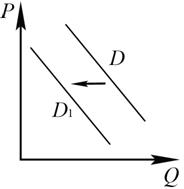 6.публикация в газетах исследований об опасности кофе для здоровьяпоявление на рынке больших объемов контрафактного кофейного зерназатяжной экономический кризис в странеувеличение количества фирм, импортирующих кофейное зернопроведение удачных рекламных компаний производителями кофе публикация в газетах исследований об опасности кофе для здоровьяпоявление на рынке больших объемов контрафактного кофейного зерназатяжной экономический кризис в странеувеличение количества фирм, импортирующих кофейное зернопроведение удачных рекламных компаний производителями кофе публикация в газетах исследований об опасности кофе для здоровьяпоявление на рынке больших объемов контрафактного кофейного зерназатяжной экономический кризис в странеувеличение количества фирм, импортирующих кофейное зернопроведение удачных рекламных компаний производителями кофе 6.Ответ: _____________________Ответ: _____________________Ответ: _____________________Для записи ответа на задания 7 и 8 используйте отдельный лист. Ответ записывайте чётко и разборчиво.7.Используя обществоведческие знания:1) раскройте смысл понятия «Предложение»;2) составьте два предложения:− одно предложение, содержащее информацию об одном из факторов, влияющем на предложение;− одно предложение, раскрывающее сущность законапредложения. (Предложения должны быть распространёнными и содержащими корректную информацию о соответствующих аспектах темы.)8.В государстве Zосновной вклад в ВВП осуществляет тяжелая промышленность. Лидирующими отраслями являются металлургия и тяжёлое машиностроение. Наибольший вклад в экономику страны вносят государственные компании, распределением сырьевых ресурсов занимаются органы исполнительной власти.Из-за закрытия угледобывающих предприятий множество шахтёров лишились работы. Рост цен на товары и услуги за год составляет около 50% в год. К какому типу относится общество Z? К какому типу относится экономика страны Z?  Какой вид безработицы характерен для рынка труда страны Z? Какой вид инфляции характерен для страны Z?Номер заданияПравильный ответ1Земля212313542111252561237.Используя обществоведческие знания:1) раскройте смысл понятия «Предложение»;2) составьте два предложения:− одно предложение, содержащее информацию об одном из факторов, влияющем на предложение;− одно предложение, раскрывающее сущность законапредложения. (Предложения должны быть распространёнными и содержащими корректную информацию о соответствующих аспектах темы.)Содержание верного ответа и указания по оцениванию (допускаются иные формулировки ответа, не искажающие его смысла)Содержание верного ответа и указания по оцениванию (допускаются иные формулировки ответа, не искажающие его смысла)Содержание верного ответа и указания по оцениванию (допускаются иные формулировки ответа, не искажающие его смысла)Правильный ответ должен содержать следующие элементы:1) смысл понятия, например: Предложение –сложившаяся на рынке в конкретный период времени зависимость объёма товара определённого вида, который продавцы готовы предложить, от цен, по которым этот товар может быть продан. (Может быть приведено иное, близкое по смыслу определение или объяснение смысла понятия.) 2) одно предложение с информацией об одном из факторов, влияющем на предложение, например: низкие проценты по кредитам для бизнеса способствуют росту предложения.(Может быть составлено другое предложение)3) одно предложение, раскрывающее сущность закона спроса, например: повышение цены ведёт к увеличению количества предлагаемого к продаже товара, и наоборот, понижение цены ведёт к уменьшению предложения.(Может быть составлено другое предложение)Правильный ответ должен содержать следующие элементы:1) смысл понятия, например: Предложение –сложившаяся на рынке в конкретный период времени зависимость объёма товара определённого вида, который продавцы готовы предложить, от цен, по которым этот товар может быть продан. (Может быть приведено иное, близкое по смыслу определение или объяснение смысла понятия.) 2) одно предложение с информацией об одном из факторов, влияющем на предложение, например: низкие проценты по кредитам для бизнеса способствуют росту предложения.(Может быть составлено другое предложение)3) одно предложение, раскрывающее сущность закона спроса, например: повышение цены ведёт к увеличению количества предлагаемого к продаже товара, и наоборот, понижение цены ведёт к уменьшению предложения.(Может быть составлено другое предложение)Правильный ответ должен содержать следующие элементы:1) смысл понятия, например: Предложение –сложившаяся на рынке в конкретный период времени зависимость объёма товара определённого вида, который продавцы готовы предложить, от цен, по которым этот товар может быть продан. (Может быть приведено иное, близкое по смыслу определение или объяснение смысла понятия.) 2) одно предложение с информацией об одном из факторов, влияющем на предложение, например: низкие проценты по кредитам для бизнеса способствуют росту предложения.(Может быть составлено другое предложение)3) одно предложение, раскрывающее сущность закона спроса, например: повышение цены ведёт к увеличению количества предлагаемого к продаже товара, и наоборот, понижение цены ведёт к уменьшению предложения.(Может быть составлено другое предложение)№Критерии оценивания заданияБаллы7.1Раскрытие смысла высказывания27.1Объяснение смысла / определение понятия дано полно, чётко, ясно, недвусмысленно: указаны существенные признаки, относящиеся к характеристике данного понятия / отличающие его от других понятий (содержание понятия корректно раскрыто через родовую принадлежность понятия и его видовое(-ые) отличие(-я))27.1Смысл понятия в целом раскрыт, нов неполном объёме: указан только один из существенных признаков, относящихся к характеристике данного понятия / отличающих его от других понятий, ИЛИ в ответе допущены отдельные неточности/недостатки, не искажающие его по существу17.1В ответе наряду с верными приведены неверные признаки (характеристики, описания, сравнения и т.п.), искажающие содержание понятия по существу.ИЛИ Отсутствуют видовые характеристики, существенные признаки понятия / указаны только несущественные признаки, не раскрывающие смысла понятия.ИЛИ Иные ситуации, не предусмотренные правилами выставления 2 и 1 балла07.1Указания по оцениванию:1. Не засчитывается:– характеристика родовой принадлежности, повторяющая понятие, смысл которого должен быть раскрыт;– в качестве сущностной характеристики признак, уже содержащийся в формулировке задания;– объяснение смысла / определение понятия через отрицание или только через этимологию слова, метафору или аллегорию.2. Если по критерию 7.1 (раскрытие смысла понятия) выставляется 0 баллов, то по критерию 7.2 выставляется 0 балловУказания по оцениванию:1. Не засчитывается:– характеристика родовой принадлежности, повторяющая понятие, смысл которого должен быть раскрыт;– в качестве сущностной характеристики признак, уже содержащийся в формулировке задания;– объяснение смысла / определение понятия через отрицание или только через этимологию слова, метафору или аллегорию.2. Если по критерию 7.1 (раскрытие смысла понятия) выставляется 0 баллов, то по критерию 7.2 выставляется 0 баллов7.2Наличие и качество предложений, содержащих информацию о различных аспектах понятия27.2Составлены два предложения, каждое из которых содержит корректную с точки зрения научного обществознания информацию о соответствующих требованию задания аспектах понятия27.2Составлено одно предложение, содержащее корректную с точки зрения научного обществознания информацию о любом аспекте понятия в соответствии с требованием задания1Все иные ситуации, не предусмотренные правилами выставления 2 и 1 балла0Указание по оцениванию:При оценивании не засчитываются:– предложения, содержащие сущностные ошибки, искажающие смысл понятия и/или его отдельных аспектов;– предложения, раскрывающие соответствующие аспекты на бытовом уровне, без привлечения обществоведческих знаний;– словосочетания, нераспространённые предложения.Указание по оцениванию:При оценивании не засчитываются:– предложения, содержащие сущностные ошибки, искажающие смысл понятия и/или его отдельных аспектов;– предложения, раскрывающие соответствующие аспекты на бытовом уровне, без привлечения обществоведческих знаний;– словосочетания, нераспространённые предложения.Максимальный балМаксимальный бал48.В государстве Zосновной вклад в ВВП осуществляет тяжелая промышленность. Лидирующими отраслями являются металлургия и тяжёлое машиностроение. Наибольший вклад в экономику страны вносят государственные компании, распределением сырьевых ресурсов занимаются органы исполнительной власти.Из-за закрытия угледобывающих предприятий множество шахтёров лишились работы. Рост цен на товары и услуги за год составляет около 50% в год. К какому типу относится общество Z? К какому типу относится экономика страны Z?  Какой вид безработицы характерен для рынка труда страны Z? Какой вид инфляции характерен для страны Z?Содержание верного ответа и указания по оцениванию(допускаются иные формулировки ответа, не искажающие его смысла)Содержание верного ответа и указания по оцениванию(допускаются иные формулировки ответа, не искажающие его смысла)Правильный ответ должен содержать следующие элементы:1.ответ на первый вопрос: к обществу индустриального типа;2. ответ на второй вопрос: командная (плановая) экономика;3. ответ на третий вопрос: структурная безработица;4. ответ на четвертый вопрос: галопирующая инфляцияОтветы на вопросы могут быть даны в других формулировках, не искажающих смысла элементов ответа.Правильный ответ должен содержать следующие элементы:1.ответ на первый вопрос: к обществу индустриального типа;2. ответ на второй вопрос: командная (плановая) экономика;3. ответ на третий вопрос: структурная безработица;4. ответ на четвертый вопрос: галопирующая инфляцияОтветы на вопросы могут быть даны в других формулировках, не искажающих смысла элементов ответа.Критерии оценивания заданияБаллыПравильно даны ответы на четыре вопроса3Правильно даны ответы на любые три вопроса2Правильно даны ответы на любые два вопроса1Правильно дан ответ на один любой вопрос ИЛИ Приведены рассуждения общего характера, не соответствующиетребованию задания.ИЛИ Ответ неправильный0Максимальный балл3№ п/пПроверяемые виды деятельностиПроверяемое содержание – раздел курсаУровень сложности заданияМаксимальный балл за задание1Знание терминов, понятий (выявление структурных элементов с помощью схем и таблиц)Социальные группыБ12Знание терминов, понятий (соотнесение видовых понятий с родовыми)Социализация индивидаБ13Характеризовать с научных позиций основные социальные объекты (факты, явления, процессы, институты), их место и значение в жизни общества как целостной системы)Социальная стратификация и мобильностьП24Характеризовать с научных позиций основные социальные объекты (факты, явления, процессы, институты), их место и значение в жизни общества как целостной системы)Отклоняющееся поведение и его типы, социальные конфликтыП25Осуществлять поиск социальной информации, представленной в различных знаковых системах (таблица, диаграмма)Семья и брак, молодежь как социальная группаБ16Систематизировать, анализировать и обобщать неупорядоченную социальную информацию (определение терминов и понятий, соответствующих предлагаемому контексту)Виды социальных нормП27Характеризовать с научных позиций основные социальные объекты, их место и значение в жизни общества как целостной системыСоциальная стратификация и мобильностьВ48Применять социально-экономические знания в процессе решения познавательных задач по актуальным социальным проблемамСемья и бракВ3Всего заданий – 8; по уровню сложности: Б – 3; П – 3, В – 2Общее время выполнения работы – 45 минут.Максимальный первичный балл – 16.Всего заданий – 8; по уровню сложности: Б – 3; П – 3, В – 2Общее время выполнения работы – 45 минут.Максимальный первичный балл – 16.Всего заданий – 8; по уровню сложности: Б – 3; П – 3, В – 2Общее время выполнения работы – 45 минут.Максимальный первичный балл – 16.Всего заданий – 8; по уровню сложности: Б – 3; П – 3, В – 2Общее время выполнения работы – 45 минут.Максимальный первичный балл – 16.Всего заданий – 8; по уровню сложности: Б – 3; П – 3, В – 2Общее время выполнения работы – 45 минут.Максимальный первичный балл – 16.Суммарный балл % выполненияОтметка по 5-балльной шкале14–1687–100«5»10–1362–81«4»6–937–56«3»0–50–32«2»ШколаФамилияКлассИмя1.Запишите слово, пропущенное в таблице.1.Виды доходов 1.1.Ответ: __________________________2.Найдите понятие, которое является обобщающим для всех остальных понятий представленного ниже ряда, и запишите цифру, под которой оно указано.2.1) брат; 2) агент социализации; 3) учитель; 4) подруга; 5) одноклассник.Ответ: __________________________3.Светлана, руководитель отдела инвестиционной компании, уехала из Челябинска в Кёльн работать в известной немецкой финансовой компании. Светлана будет работать в той же должности, при этом её заработная плата существенно увеличится. Выберите в приведённом ниже списке характеристики социальной мобильности, относящиеся к данному примеру, и запишите эти цифры, под которыми они указаны.3.межпоколеннаянисходящаягоризонтальнаявосходящаяиндивидуальнаямиграция3.Ответ: _________________________4.Выберите верные суждения о социальных конфликтах и запишите цифры, под которыми они указаны.Социальный конфликт – это взаимодействие индивидов, групп и объединений при столкновении их несовместимых взглядов, позиций и интересов.Гражданская война является примером социального конфликта.Все социальные конфликты имеют политические причины.Социальные конфликты могут оказывать интегративное, позитивное влияние на общественную жизнь.Все социальные конфликты протекают в скрытой форме. Ответ: ____________________________5.В ходе социологического опроса респондентам разных возрастных групп предлагалось ответить на вопрос: «Что важнее всего в молодости?». Полученные результаты (в % от числа отвечавших) представлены в виде диаграммы..5.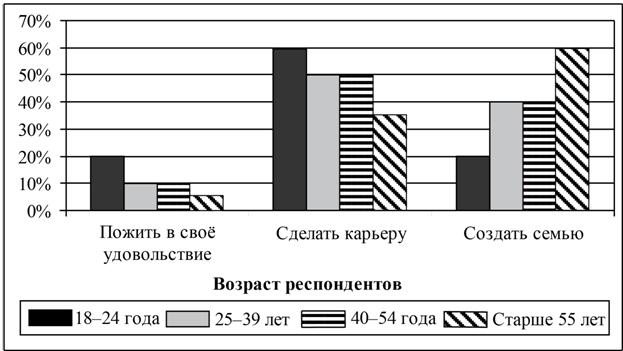 5.Найдите в приведённом списке выводы, которые можно сделать на основе данных диаграммы, и запишите цифры, под которыми они указаны.5.Каждый пятый респондент в возрасте 18-24 лет считает, что важнее всего создать семью. Доля респондентов, выбравших вариант «сделать карьеру», снижается по мере увеличением их возраста.Респондентами в возрасте 40-54 лет вариант «создать семью» указывался чаще, чем «сделать карьеру».Значимость жизни в своё удовольствие выше всех оценили респонденты в возрасте старше 55 лет.Половина респондентов в возрасте 25-39 лет считает, что важнее всего сделать карьеру.Ответ: _____________________6.В современном обществе действует система _________ (А)  норм – общих правил и образцов поведения. При этом всегда есть члены общества с ______ (Б) поведением, несоответствующим установившейся системе норм. Такое поведение может носить как коллективный, так и _________ (В) характер. Наиболее опасным для общества является _______ (Г) поведение, нарушающее нормы права. Для его пресечения государство создаёт систему _________ (Д) органов. Однако отклонения от норм могут носить _______ (Е) характер для общества. Например, героизм, благотворительность, новаторство широко приветствуются.Список терминов:1) социальный 2) карательный 3) правоохранительный4) девиантное5) деликвентное6) позитивный7) негативный8) индивидуальный 9) групповой6.Ответ: 6.Для записи ответа на задания 7 и 8 используйте отдельный лист. Ответ записывайте чётко и разборчиво.Для записи ответа на задания 7 и 8 используйте отдельный лист. Ответ записывайте чётко и разборчиво.Для записи ответа на задания 7 и 8 используйте отдельный лист. Ответ записывайте чётко и разборчиво.7.Используя обществоведческие знания:1) раскройте смысл понятия «социальная мобильность2) составьте два предложения:− одно предложение, содержащее информацию о возможных социальных лифтах вертикальной социальной мобильности;− одно предложение, раскрывающее сущность межпоколенной социальной мобильности. (Предложения должны быть распространёнными и содержащими корректную информацию о соответствующих аспектах темы.)8.Семья Сидоровых состоит из четырёх человек: Олега, Ольги, и двух сыновей. Олег и Ольга открыли собственное дело по организации праздников, из части дохода формируют накопления на оплату сыновьям высшего образования. Какая информация из условия задачи позволяет сделать вывод о том, что семья Сидоровых относится к семьям нуклеарного типа? Какую функцию семьи иллюстрирует этот пример? Назовите две другие функции семьи и проиллюстрируйте их примерами.Номер заданияПравильный ответ1Номинальные2234564124512561485367.Используя обществоведческие знания:1) раскройте смысл понятия «социальная мобильность2) составьте два предложения:− одно предложение, содержащее информацию о возможных социальных лифтах вертикальной социальной мобильности;− одно предложение, раскрывающее сущность межпоколенной социальной мобильности. (Предложения должны быть распространёнными и содержащими корректную информацию о соответствующих аспектах темы.)Содержание верного ответа и указания по оцениванию (допускаются иные формулировки ответа, не искажающие его смысла)Содержание верного ответа и указания по оцениванию (допускаются иные формулировки ответа, не искажающие его смысла)Содержание верного ответа и указания по оцениванию (допускаются иные формулировки ответа, не искажающие его смысла)Правильный ответ должен содержать следующие элементы:1) смысл понятия, например: Социальная мобильность – возможность для индивида изменить свою позицию в социальном пространстве. (Может быть приведено иное, близкое по смыслу определение или объяснение смысла понятия.) 2) одно предложение содержащее информацию о возможных социальных лифтах вертикальной социальной мобильности, например: «Одним из социальных лифтов для мужчин в РФ является служба в Вооруженных силах, позволяющая изменить социальный статус».(Может быть составлено другое предложение)3) одно предложение, раскрывающее сущность межпоколенной социальной мобильности, например: Межпоколенная социальная мобильность позволяет увидеть изменение социального статуса у различных поколений семьи.(Может быть составлено другое предложение)Правильный ответ должен содержать следующие элементы:1) смысл понятия, например: Социальная мобильность – возможность для индивида изменить свою позицию в социальном пространстве. (Может быть приведено иное, близкое по смыслу определение или объяснение смысла понятия.) 2) одно предложение содержащее информацию о возможных социальных лифтах вертикальной социальной мобильности, например: «Одним из социальных лифтов для мужчин в РФ является служба в Вооруженных силах, позволяющая изменить социальный статус».(Может быть составлено другое предложение)3) одно предложение, раскрывающее сущность межпоколенной социальной мобильности, например: Межпоколенная социальная мобильность позволяет увидеть изменение социального статуса у различных поколений семьи.(Может быть составлено другое предложение)Правильный ответ должен содержать следующие элементы:1) смысл понятия, например: Социальная мобильность – возможность для индивида изменить свою позицию в социальном пространстве. (Может быть приведено иное, близкое по смыслу определение или объяснение смысла понятия.) 2) одно предложение содержащее информацию о возможных социальных лифтах вертикальной социальной мобильности, например: «Одним из социальных лифтов для мужчин в РФ является служба в Вооруженных силах, позволяющая изменить социальный статус».(Может быть составлено другое предложение)3) одно предложение, раскрывающее сущность межпоколенной социальной мобильности, например: Межпоколенная социальная мобильность позволяет увидеть изменение социального статуса у различных поколений семьи.(Может быть составлено другое предложение)№Критерии оценивания заданияБаллы7.1Раскрытие смысла высказывания27.1Объяснение смысла / определение понятия дано полно, чётко, ясно, недвусмысленно: указаны существенные признаки, относящиеся к характеристике данного понятия / отличающие его от других понятий (содержание понятия корректно раскрыто через родовую принадлежность понятия и его видовое(-ые) отличие(-я))27.1Смысл понятия в целом раскрыт, нов неполном объёме: указан только один из существенных признаков, относящихся к характеристике данного понятия / отличающих его от других понятий, ИЛИ в ответе допущены отдельные неточности/недостатки, не искажающие его по существу17.1В ответе наряду с верными приведены неверные признаки (характеристики, описания, сравнения и т.п.), искажающие содержание понятия по существу.ИЛИ Отсутствуют видовые характеристики, существенные признаки понятия / указаны только несущественные признаки, не раскрывающие смысла понятия.ИЛИ Иные ситуации, не предусмотренные правилами выставления 2 и 1 балла07.1Указания по оцениванию:1. Не засчитывается:– характеристика родовой принадлежности, повторяющая понятие, смысл которого должен быть раскрыт;– в качестве сущностной характеристики признак, уже содержащийся в формулировке задания;– объяснение смысла / определение понятия через отрицание или только через этимологию слова, метафору или аллегорию.2. Если по критерию 7.1 (раскрытие смысла понятия) выставляется 0 баллов, то по критерию 7.2 выставляется 0 балловУказания по оцениванию:1. Не засчитывается:– характеристика родовой принадлежности, повторяющая понятие, смысл которого должен быть раскрыт;– в качестве сущностной характеристики признак, уже содержащийся в формулировке задания;– объяснение смысла / определение понятия через отрицание или только через этимологию слова, метафору или аллегорию.2. Если по критерию 7.1 (раскрытие смысла понятия) выставляется 0 баллов, то по критерию 7.2 выставляется 0 баллов7.2Наличие и качество предложений, содержащих информацию о различных аспектах понятия27.2Составлены два предложения, каждое из которых содержит корректную с точки зрения научного обществознания информацию о соответствующих требованию задания аспектах понятия27.2Составлено одно предложение, содержащее корректную с точки зрения научного обществознания информацию о любом аспекте понятия в соответствии с требованием задания1Все иные ситуации, не предусмотренные правилами выставления 2 и 1 балла0Указание по оцениванию:При оценивании не засчитываются:– предложения, содержащие сущностные ошибки, искажающие смысл понятия и/или его отдельных аспектов;– предложения, раскрывающие соответствующие аспекты на бытовом уровне, без привлечения обществоведческих знаний;– словосочетания, нераспространённые предложения.Указание по оцениванию:При оценивании не засчитываются:– предложения, содержащие сущностные ошибки, искажающие смысл понятия и/или его отдельных аспектов;– предложения, раскрывающие соответствующие аспекты на бытовом уровне, без привлечения обществоведческих знаний;– словосочетания, нераспространённые предложения.Максимальный балМаксимальный бал48.Семья Сидоровых состоит из четырёх человек: Олега, Ольги, и двух сыновей. Олег и Ольга открыли собственное дело по организации праздников, из части дохода формируют накопления на оплату сыновьям высшего образования. Какая информация из условия задачи позволяет сделать вывод о том, что семья Сидоровых относится к семьям нуклеарного типа? Какую функцию семьи иллюстрирует этот пример? Назовите две другие функции семьи и проиллюстрируйте их примерами.Содержание верного ответа и указания по оцениванию(допускаются иные формулировки ответа, не искажающие его смысла)Содержание верного ответа и указания по оцениванию(допускаются иные формулировки ответа, не искажающие его смысла)Правильный ответ должен содержать следующие элементы:1. ответ на первый вопрос: семья Сидоровых включает в себя два поколения;(Ответ на вопрос может быть сформулирован иначе.)2. ответ на второй вопрос: экономическая (хозяйственная) функция;3. первая функция семьи и пример: воспитательная (члены семьи передают детям социальные ценности и нормы);4. вторая функция семьи и пример: духовная (члены семьи удовлетворяют потребности друг друга в общении, любви, поддержке и т.д.).Ответы на вопросы могут быть даны в других формулировках, не искажающих смысла элементов ответа.Правильный ответ должен содержать следующие элементы:1. ответ на первый вопрос: семья Сидоровых включает в себя два поколения;(Ответ на вопрос может быть сформулирован иначе.)2. ответ на второй вопрос: экономическая (хозяйственная) функция;3. первая функция семьи и пример: воспитательная (члены семьи передают детям социальные ценности и нормы);4. вторая функция семьи и пример: духовная (члены семьи удовлетворяют потребности друг друга в общении, любви, поддержке и т.д.).Ответы на вопросы могут быть даны в других формулировках, не искажающих смысла элементов ответа.Критерии оценивания заданияБаллыПравильно даны ответы на четыре вопроса3Правильно даны ответы на любые три вопроса2Правильно даны ответы на любые два вопроса1Правильно дан ответ на один любой вопрос ИЛИ Приведены рассуждения общего характера, не соответствующиетребованию задания.ИЛИ Ответ неправильный0Максимальный балл3№Проверяемые виды деятельностиПроверяемые элементы содержания курсаУровень сложности заданияМакс. балл за задание1Знание фактов и явлений общественной жизни/ Систематизация обществоведческой информации (выявление структурных элементов с помощью схем и таблиц)Государство, его функции / Избирательная кампания в Российской ФедерацииБ12Знание обществоведческих терминов, понятий (выбор обобщающего понятия для всех остальных понятий, представленных в перечне)Государство, его функции / Политическая элитаБ13Знание обществоведческих терминов, понятий (соотнесение видовых понятий с родовыми)Гражданское общество и государствоБ14Характеризовать с научных позиций основные социальные объекты (факты, явления, процессы, институты), их место и значение в жизни общества как целостной системыДемократия, её основные ценности и признаки / Политическая элитаП25Анализировать актуальную информацию о социальных объектах, выявляя их общие черты и различия; устанавливать соответствия между существенными чертами и признаками изученных социальных явлений и обществоведческими терминами и понятиямиОрганы государственной власти РоссийскойФедерации /Федеративное устройство Российской ФедерацииБ26Применять социально-экономические и гуманитарные знания в процессе решения познавательных задач по актуальным социальным проблемамТипология политических режимов / Избирательная кампания в Российской ФедерацииП27Раскрывать на примерах изученные теоретические положения и понятия социально-экономических и гуманитарных наук (задание, предполагающее раскрытие теоретических положений на примерах)Политическая система / Средства массовой информации в политическойсистемеВ38Применять социально-экономические игуманитарные знания впроцессе решенияпознавательных задач поактуальным социальнымпроблемам (задание-задача)Политические партии и движения / Политическое лидерствоВ3Всего заданий – 8; по уровню сложности: Б – 4; П – 2, В - 2Общее время выполнения работы – 44 минут.Максимальный первичный балл – 15.Всего заданий – 8; по уровню сложности: Б – 4; П – 2, В - 2Общее время выполнения работы – 44 минут.Максимальный первичный балл – 15.Всего заданий – 8; по уровню сложности: Б – 4; П – 2, В - 2Общее время выполнения работы – 44 минут.Максимальный первичный балл – 15.Всего заданий – 8; по уровню сложности: Б – 4; П – 2, В - 2Общее время выполнения работы – 44 минут.Максимальный первичный балл – 15.Всего заданий – 8; по уровню сложности: Б – 4; П – 2, В - 2Общее время выполнения работы – 44 минут.Максимальный первичный балл – 15.Суммарный первичный балл% выполненияОтметка по 5-балльной шкале13–1586–100«5»10–1266–80«4»6–940–60«3»0–50–34«2»ШколаФамилияКлассИмяЗадания 1–6 требуют ответа в виде цифры, последовательности цифр или слова, которые следует записать в поле ответа в тексте работы.Задания 1–6 требуют ответа в виде цифры, последовательности цифр или слова, которые следует записать в поле ответа в тексте работы.Задания 1–6 требуют ответа в виде цифры, последовательности цифр или слова, которые следует записать в поле ответа в тексте работы.1.Запишите слово, пропущенное в таблице.Запишите слово, пропущенное в таблице.1.Типы республикТипы республик1.1.Ответ: __________________________Ответ: __________________________2.В приведённом ниже ряду найдите понятие, которое является обобщающим для всех остальных представленных понятий. Запишите это словосочетание.Глава правительства, председатель парламента, политическая элита, руководители министерств, лидер партии.В приведённом ниже ряду найдите понятие, которое является обобщающим для всех остальных представленных понятий. Запишите это словосочетание.Глава правительства, председатель парламента, политическая элита, руководители министерств, лидер партии.2.Ответ: ______________________________Ответ: ______________________________3.Ниже приведён перечень характеристик. Все они, за исключением двух, относятся к понятию «гражданское общество».Ниже приведён перечень характеристик. Все они, за исключением двух, относятся к понятию «гражданское общество».3.1) общеобязательная идеология; 2) объединение граждан; 3) частнаясобственность; 4) профсоюзная организация; 5) горизонтальные социальныесвязи; 
6) разделение властей.Найдите два термина, «выпадающих» из общего ряда, и запишите в ответе цифры, под которыми они указаны.1) общеобязательная идеология; 2) объединение граждан; 3) частнаясобственность; 4) профсоюзная организация; 5) горизонтальные социальныесвязи; 
6) разделение властей.Найдите два термина, «выпадающих» из общего ряда, и запишите в ответе цифры, под которыми они указаны.3.Ответ: _____________________________Ответ: _____________________________4.Выберите верные суждения о демократии и запишите цифры, под которыми они указаны.Выберите верные суждения о демократии и запишите цифры, под которыми они указаны.4.Демократии свойственны политический плюрализм, многопартийность.Демократия – это форма правления, при которой широкие слои населения наделены правом участия в управлении государством.К признакам демократии относят мажоритарную избирательную систему.Для демократии характерно признание ценности мнений и интересов меньшинства при решении вопросов большинством голосов.Демократия и авторитаризм являются типамиполитических режимов.Демократии свойственны политический плюрализм, многопартийность.Демократия – это форма правления, при которой широкие слои населения наделены правом участия в управлении государством.К признакам демократии относят мажоритарную избирательную систему.Для демократии характерно признание ценности мнений и интересов меньшинства при решении вопросов большинством голосов.Демократия и авторитаризм являются типамиполитических режимов.4.Ответ: _____________________________Ответ: _____________________________5.Установите соответствие между функциями и субъектами государственной власти Российской Федерации, которые их исполняют: к каждой позиции, данной в первом столбце, подберите соответствующую позицию из второго столбца.Установите соответствие между функциями и субъектами государственной власти Российской Федерации, которые их исполняют: к каждой позиции, данной в первом столбце, подберите соответствующую позицию из второго столбца.5.ФУНКЦИИСУБЪЕКТЫ ГОСУДАРСТВЕННОЙ ВЛАСТИ РФ5.А) управление федеральной собственностью1) Государственная Дума5.Б) назначение выборов Президента РФ2) Конституционный Суд РФ5.В) рассмотрение дел о соответствии нормативных актов закону, имеющему высшую юридическую силу3) Правительство РФ5.Г) объявление амнистии4) Совет Федерации5.Д) разработка федерального бюджета5.Запишите в таблицу выбранные цифры под соответствующими буквами.Запишите в таблицу выбранные цифры под соответствующими буквами.5.Ответ:Ответ:6.В Челябинской областивыборы в муниципальные советы депутатов проходят по мажоритарной избирательной системе. Какие признаки присущи этому типу избирательной системы? Запишите цифры, под которыми они указаны.В Челябинской областивыборы в муниципальные советы депутатов проходят по мажоритарной избирательной системе. Какие признаки присущи этому типу избирательной системы? Запишите цифры, под которыми они указаны.6.Устанавливается 7%-ный избирательный барьер для политических партий.Допускается выдвижение независимых кандидатов.Организаторами выборов являются лидеры общественных движений.Возможно проведение второго тура голосования.Голосование проходит по спискам кандидатов от политических партий.Победителем на выборах считается кандидат, получивший большинство голосов.Устанавливается 7%-ный избирательный барьер для политических партий.Допускается выдвижение независимых кандидатов.Организаторами выборов являются лидеры общественных движений.Возможно проведение второго тура голосования.Голосование проходит по спискам кандидатов от политических партий.Победителем на выборах считается кандидат, получивший большинство голосов.6.Ответ: _____________________Ответ: _____________________Для записи ответов на задания 7-8 используйте отдельный лист. Запишите сначала номер задания, а затем развёрнутый ответ на него. Ответы записывайте чётко и разборчивоДля записи ответов на задания 7-8 используйте отдельный лист. Запишите сначала номер задания, а затем развёрнутый ответ на него. Ответы записывайте чётко и разборчивоДля записи ответов на задания 7-8 используйте отдельный лист. Запишите сначала номер задания, а затем развёрнутый ответ на него. Ответы записывайте чётко и разборчиво7.Назовите три функции политической системы и проиллюстрируйте каждую из них примером. (Каждый пример должен быть сформулирован развёрнуто).Назовите три функции политической системы и проиллюстрируйте каждую из них примером. (Каждый пример должен быть сформулирован развёрнуто).8.В словаре приведено такое определение этого политического института: «организация, члены которой объединены общими целями, идеалами и стремятся к получению и реализации государственной власти».Какому понятию соответствует это определение? Привлекая обществоведческие знания и факты общественной жизни, назовите любые три функции данного политического института.В словаре приведено такое определение этого политического института: «организация, члены которой объединены общими целями, идеалами и стремятся к получению и реализации государственной власти».Какому понятию соответствует это определение? Привлекая обществоведческие знания и факты общественной жизни, назовите любые три функции данного политического института.Номер заданияПравильный ответ1президентская2политическая элита31641455342136246Содержание верного ответа(допускаются иные формулировки ответа, не искажающие его смысла)Содержание верного ответа(допускаются иные формулировки ответа, не искажающие его смысла)В правильном ответе должны быть указаны три функции политической системы, каждая из которых должна быть проиллюстрирована примером, допустим:1) разработка норм и правил поведения членов общества (Например, члены парламента страны Z приняли закон, запрещающий курение в общественных местах);2) функция целеполагания (Например, Президент РФ выступил с ежегодным посланием Федеральному Собранию РФ, определяющим задачи развития российского общества);3) мобилизация ресурсов на достижение определенных целей. (Например, в Древнем Египте государство привлекало огромное количество людей и материалов для рытья оросительных каналов и строительства пирамид и храмовых комплексов).Могут быть названы другие функции, приведены другие примеры.В правильном ответе должны быть указаны три функции политической системы, каждая из которых должна быть проиллюстрирована примером, допустим:1) разработка норм и правил поведения членов общества (Например, члены парламента страны Z приняли закон, запрещающий курение в общественных местах);2) функция целеполагания (Например, Президент РФ выступил с ежегодным посланием Федеральному Собранию РФ, определяющим задачи развития российского общества);3) мобилизация ресурсов на достижение определенных целей. (Например, в Древнем Египте государство привлекало огромное количество людей и материалов для рытья оросительных каналов и строительства пирамид и храмовых комплексов).Могут быть названы другие функции, приведены другие примеры.Критерии оценивания заданияБаллыПриведены три функции, каждая из которых проиллюстрирована примером3Приведены две-три функции, две из которых проиллюстрированы примером2Приведены одна-три функции, одна из которых проиллюстрирована примером1Приведены только одна-три функции без примеров.ИЛИ Приведены рассуждения общего характера, не соответствующие требованию задания.ИЛИ Ответ неправильный0Максимальный бал3Содержание верного ответа(допускаются иные формулировки ответа, не искажающие его смысла)Содержание верного ответа(допускаются иные формулировки ответа, не искажающие его смысла)В правильном ответе должны быть указаны следующие элементы:1) ответ на вопрос: политическая партия;2) три функции, например:выдвижение и пропаганда политических идей, программ, теорий;формирование общественного мнения;участие в выборах (электоральная функция);политическая социализация и мобилизация граждан;целенаправленный отбор политических лидеров;формирование/обновление политической элиты;обеспечение связи участников политического процесса, политического диалога;непосредственная реализация политической власти.Функции могут быть сформулированы иначе.В правильном ответе должны быть указаны следующие элементы:1) ответ на вопрос: политическая партия;2) три функции, например:выдвижение и пропаганда политических идей, программ, теорий;формирование общественного мнения;участие в выборах (электоральная функция);политическая социализация и мобилизация граждан;целенаправленный отбор политических лидеров;формирование/обновление политической элиты;обеспечение связи участников политического процесса, политического диалога;непосредственная реализация политической власти.Функции могут быть сформулированы иначе.Критерии оценивания заданияБаллыПравильно дан ответ на вопрос, названы три функции3Правильно дан ответ на вопрос, названы две функции2Правильно дан ответ на вопрос, названа одна функцияИЛИ Правильно дан только ответ на вопрос1Дан неправильный ответ на вопросИЛИ Ответ на вопрос отсутствует не зависимо от наличия других элементов ответаИЛИ Приведены рассуждения общего характера, не соответствующие требованию задания.ИЛИ Ответ неправильный0Максимальный бал3№ п/пПроверяемые виды деятельности Уровеньсложности№ заданияОбъединять предметы и явления в группы по определенным признакам, классифицировать факты и явленияБ3,5,8Объяснять явления, выявляемые в ходе познавательной деятельности (обобщая с заданной точки зрения)Б1,2,6,8,9,10Осуществлять поиск социальной информации, представленной в различных знаковых системах (диаграмма, схема, таблица, фотодокумент)Б2,4,6,9Раскрывать смысл авторского суждения, привлекать изученные теоретические положения политологии, самостоятельно формулировать и конкретизировать примерами свои рассуждения, делать выводы.П10Характеризовать с научных позиций основные социальные объекты (факты, явления, процессы, институты), их место и значение в жизни общества как целостной системыП1,2,3,7, 10Анализировать актуальную информацию о социальных объектах, выявляя их общие черты и различия; устанавливать соответствия между существенными чертами и признаками изученных социальных явлений и обществоведческими терминами и понятиямиБ2,3,7,8Применять социально-экономические и гуманитарные знания в процессе решения познавательных задач по актуальным социальным проблемамП2,5,6,10Систематизировать, анализировать и обобщать неупорядоченную социальную информацию (определение терминов и понятий, соответствующих предлагаемому контексту) П1,2,3,8,Объяснять внутренние и внешние связи (причинно-следственные и функциональные) изученных социальных объектовВ5,6,7,8Оценивать действия субъектов социальной жизни, включая личность, группы, организации, с точки зрения социальных норм, экономической рациональностиВ8,10 Формулировать на основе приобретенных обществоведческих знаний собственные суждения и аргументы по определенным проблемам В7,8,10Раскрывать на примерах изученные теоретические положения и понятия социально-экономических и гуманитарных наук. В7,8,10% выполненияКоличество балловОтметка по 5-балльной шкале85−10034−40«5»60−8024−33«4»35−5514−23«3»0−3013 и менее«2»Вопросы для сравненияПатриархальная семьяПартнерская семьяКто выступает главой семьиКаков характер отношений между супругами, между родителями и детьмиКак распределяются обязанности в семьеКак принимаются решенияПо критерию супружестваПатрелинеальные и матрелинеальные: наследование фамилии, имущества и социального положения по отцу или по матери.По составу семьиПатриархальные, матриархальные (глава семьи мать или отец); эгалитарные семьи (отсутствует четко выраженное главенство, а распределение власти между отцом и матерью ситуативно и определяется конкретными обстоятельствами)На основе конкретного типа наследования и передачи от поколения к поколению имени (фамилии), имущества, социального статуса и др.Малодетные (1-2 ребенка), среднедетные (3-4 ребенка) и многодетные(5 и более)По критерию властиПатрилокальные и матрилокальные, неолокальные: молодожены переходят жить в дом родителей мужа или жены; или новая семья начинает жить на новом месте, отдельно от родителей и других родственниковПо социальному статусу супруговМоногамное супружество и полигамия. Моногамия – брак одного мужчины с одной женщиной.По территориальному признакуНуклеарные и расширенные: Нуклеарные состоят из родителей и детей (т.е. из двух поколений, без боковых родственников); расширенная – объединяет две и более нуклеарных семей  с общим домохозяйством.стоять из родителей и детей (т.е. овом месте, отдельно от родителей и других родственниковельствами) по матери.По критерию родства в сочетании с ролью в воспроизводстве населенияГомогенные и гетерогенные семьи: супруги –выходцы из одной социальной страты или из разных социальны групп, каст, классов.По роли в воспроизводстве населения.Полные и неполные: полная семья – имеет в своем составе хотя бы одну супружескую пару; неполная семья – не имеет в своем составе ни одной супружеской пары (мать или отец с детьми; семьи из братьев, сестер и других родственников)Положительные последствияНегативные последствияВопросы для сравненияПатриархальная семьяПартнерская семьяКто выступает главой семьиМужчина Равный статус супруговКаков характер отношений между супругами, между родителями и детьмиЭкономическая  зависимость женщины от мужчиныЖенщина вышла  из-под опеки мужей и отцов,добилась  равных гражданских и политических правКак распределяются обязанности в семьеЧеткое разделение и закрепление мужских и женских обязанностей (функций)Справедливоеразделение домашних обязанностейКак принимаются решенияОкончательное решение принимает мужчинаСовместное обсуждение проблем и принятие решений всеми членами семьиПо критерию супружестваМОНОГАМНЫЕ По составу семьиНУКЛЕАРНЫЕ  На основе конкретного типа наследования и передачи от поколения к поколению имени (фамилии), имущества, социального статуса и др.ПАТРИЛИНЕЙНЫЕ  По критерию властиЭГАЛИТАРНЫЕ (ПАРТНЕРСКОГО ТИПА) По социальному статусу супруговГЕТЕРОГЕННЫЕ  По территориальному признакуНЕОЛОКАЛЬНЫЕ  стоять из родителей и детей (т.е. овом месте, отдельно от родителей и других родственниковельствами) по матери.По критерию родства в сочетании с ролью в воспроизводстве населенияНЕПОЛНЫЕ  По роли в воспроизводстве населения.МАЛОДЕТНЫЕ  Положительные последствияНегативные последствияАктивно занимаясь профессиональной деятельностью, женщина обретает экономическую самостоятельность Активно занимаясь профессиональной деятельностью, удовлетворяет свою потребность в индивидуальном развитии и самореализацииРазвитие многих отраслей (образование, здравоохранение, сфера услуг) сегодня невозможно без использования женского труда.Образованная и профессионально состоявшаяся женщина пользуется большим уважением у своих близких.Самостоятельная женщина в более позднем возрасте вступает в брак и не склонна иметь много детей.Занятая на производстве и в других общественных сферах женщина уделяет меньше внимания мужу и детям. Это ослабляет семейные контакты.Увеличение своих домашних обязанностей муж может воспринять как подрыв собственного положения в семье и обществе. Это нередко становится почвой для семейных конфликтов.Попытки женщины совместить профессиональную и общественную деятельность с семейными обязанностями могут обернуться для нее двойным бременем.% выполненияКоличество балловОтметка по 5-балльной шкале85−10034−40«5»60−8024−33«4»35−5514−23«3»0−3013 и менее«2»